Public Entity Supplemental Application
Casualty Information Section(Attaches to EPS-GEN-APP Applicant Information Section)Legal Name of Public Entity:      		Effective Date:      	A.	GENERAL LIABILITY SECTIONCOVERAGES (OCCURRENCE FORM)	Limits	1.	General Aggregate Limit (other than Prod./Comp. Ops.)	$     		2.	Products-Completed Operations Aggregate	$     		3.	Personal & Advertising Injury	$     		4.	Each Occurrence	$     		5.	Damage to Premises Rented to You	$     		6.	Medical Payments	$     		Options:a.	Deductible:	 None	 Other:      	7.	Employee Benefits Liability Coverage:   No. of Employees:      	8.	Employers’ Liability (Stop-Gap) Coverage: (Available only in ND, OH, WA, WY) Limits: $     _________9.    Failure to Supply Coverage (Not Automatically Provided) Limits: $     _________10.	Additional interests:	Please provide description of each operation or interest of any organizations or individuals to be considered as additional insureds. Attach/describe agreements, contracts, hold harmless clauses and insurance requirements.	Name	Describe Interest/Operation11. Any of the following exposures require a supplemental questionnaire that can be located on our E&S/Specialty Portal:Electric UtilityGas UtilityCivic CenterAirport and related facilitiesDay care, Day camp, or nurseryExhibition and convention buildings (including arenas, and auditoriums)Transit operationsINDEPENDENT CONTRACTOR OPERATIONS AND VENDORS1.	If any exposure is contracted, please complete the following:2.	Does the entity have legal counsel review all contracts prior to execution?	 Yes   No3.   Does the entity utilize a uniform written contract for all subcontractors? 	 Yes   No	If “Yes” check the items below that are included in the contract.	 Hold harmless wording	 Defense and Indemnification wording	 Safety Delegation	 Additional Insured status on a Primary and Non-Contributory Basis4.   Is the entity named as an additional insured on subcontractor’s liability policies?	 Yes   No5.  Does the entity have a formalized risk management procedure or program?	 Yes   NoIf “Yes” check the items below that are included    Written Safety or Loss Prevention Manual Employee Training Manual Property, or Equipment inspection, and maintenance logs Accident investigation programB.	COMMERCIAL AUTO SECTIONAttach Acord Application As statutes require, a signed rejection form or lower limits selection 
form may be required for the following coverages:Personal injury Protection (PIP) (or equivalent no-fault coverage)Uninsured Motorist InsuranceUnderinsured Motorist InsuranceUNDERWRITING QUESTIONS1.	Are all owned or leased vehicles covered under this program?	 Yes   NoIf “no,” provide details:      	2.	Describe any location(s) with a concentration of stored vehicles whose total values exceed $500,000.3.	Does the entity have any mutual aid agreements?	 Yes   NoIf “yes,” please attach copies.4.	Does the insured own or operate any vehicle designed exclusively for hauling gas, oil, LPG, explosives, hazardous materials, or hazardous chemicals?	 Yes   NoDescribe:      	5.	Are autos hired by the public entity (other than schools)?	 Yes   No6.	Do any employees drive their own vehicles in the scope of their employment?	 Yes   NoAre Certificates of Insurance required from these employees?	 Yes   No7.	Are employees allowed to take vehicles home after work?	 Yes   NoIf “yes,” list employees and their occupation:      	Is personal use permitted?	 Yes   No8.	Does the insured provide any type of transportation system?	 Yes   NoAre logs maintained for all repairs and maintenance performed?	 Yes   No  10.	Describe driver hiring practices:	Under age 25?	 Yes   NoOver age 60?	 Yes   NoPrevious driver experience?	 Yes   NoPhysical exams on a regular basis?	 Yes   NoIf “yes,” frequency:      	Are motor vehicle reports checked at hire, and on an annual basis?	 Yes   NoIf “yes,” what is considered an acceptable MVR?      	 11.	Is there an accident investigation program?	 Yes   No 12.	Are driver safety reviews conducted annually?	 Yes   No 13.	Are MVRs updated periodically for all drivers?	 Yes   NoFrequency:      	 15.	Attach list of drivers including MVR information; indicate emergency vehicle operators.C.	COMMERCIAL UMBRELLA / EXCESS LIABILITY SECTIONLimits available up to $10,000,000  $1,000,000/$1,000,000	 $2,000,000/$2,000,000	 $3,000,000/$3,000,000 $4,000,000/$4,000,000	 $5,000,000/$5,000,000	 Other: $     	/$     	Umbrella self-insured retention - $10,000	Coverage desired over:  GL Auto  EBL  EL   PO  Law  EPL  Firefighters Emergency DispatchersUnderlying Insurance:	LimitsEmployer’s Liability Carrier:      		$     	 Each AccidentPolicy Number:      		$     	 Disease Policy/LimitPolicy Dates:      		$     	 Disease Each EmployeePrevious experience: If not described elsewhere, please give details of all liability claims exceeding $25,000 or occurrences that may give rise to claims during the past five years.Note: Final terms and conditions of coverage are outlined in each individual binder of coverage.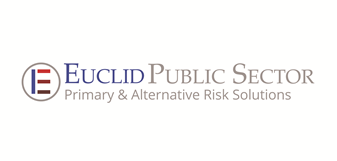 Euclid Public Sector 234 Spring Lake DriveItasca, Illinois 60143Phone (630) 238-1900                                Website: www.euclidps.com                                                 Mailbox: mail@euclidps.comGOVERNMENTAL SUBDIVISION SURVEYGOVERNMENTAL SUBDIVISION SURVEYGOVERNMENTAL SUBDIVISION SURVEYGOVERNMENTAL SUBDIVISION SURVEYGOVERNMENTAL SUBDIVISION SURVEYGOVERNMENTAL SUBDIVISION SURVEYGOVERNMENTAL SUBDIVISION SURVEYGOVERNMENTAL SUBDIVISION SURVEYGOVERNMENTAL SUBDIVISION SURVEYGOVERNMENTAL SUBDIVISION SURVEYGOVERNMENTAL SUBDIVISION SURVEYGOVERNMENTAL SUBDIVISION SURVEYCLASSIFICATIONSExposure?Exposure?Exposure?Exposure?Any part of operation
subcontracted to others?Any part of operation
subcontracted to others?Any part of operation
subcontracted to others?Any part of operation
subcontracted to others?Complete Questionnaire for
exposures not previously
reportedComplete Questionnaire for
exposures not previously
reportedComplete Questionnaire for
exposures not previously
reportedAirport and related facilitiesEXCLUDED (E&O can be covered)
Complete questionnaire N
EXCLUDED (E&O can be covered)
Complete questionnaire N
EXCLUDED (E&O can be covered)
Complete questionnaire N
Amusement parksEXCLUDEDEXCLUDEDEXCLUDEDBlasting operationsComplete questionnaire P (Item E)Complete questionnaire P (Item E)Complete questionnaire P (Item E)BridgesComplete questionnaire AComplete questionnaire AComplete questionnaire ACarnivalsComplete questionnaire BComplete questionnaire BComplete questionnaire BCemetery OperationsComplete questionnaire P (Item I)Complete questionnaire P (Item I)Complete questionnaire P (Item I)Chemical spraying (herbicides and pesticides)Complete questionnaire P (Item H)Complete questionnaire P (Item H)Complete questionnaire P (Item H)Dams, levees or dikesComplete questionnaire MComplete questionnaire MComplete questionnaire MDay care, day camp, or nurseryComplete questionnaire CComplete questionnaire CComplete questionnaire CEMTs/ParamedicsComplete questionnaire P (Item A)Complete questionnaire P (Item A)Complete questionnaire P (Item A)Exhibition and convention buildings (include arenas and auditoriums)Complete questionnaire QComplete questionnaire QComplete questionnaire QFairsComplete questionnaire BComplete questionnaire BComplete questionnaire BFire departmentComplete questionnaire P (Item A)Complete questionnaire P (Item A)Complete questionnaire P (Item A)Fireworks and other pyrotechnicsComplete questionnaire P (Item D)Complete questionnaire P (Item D)Complete questionnaire P (Item D)Garbage or refuse collectionComplete questionnaire P (Item G)Complete questionnaire P (Item G)Complete questionnaire P (Item G)Golf coursesComplete questionnaire P (Item B)Complete questionnaire P (Item B)Complete questionnaire P (Item B)Housing projectsComplete questionnaire HComplete questionnaire HComplete questionnaire HIce or roller rinksComplete questionnaire K
(Items A & C)Complete questionnaire K
(Items A & C)Complete questionnaire K
(Items A & C)Lakes, reservoirsComplete questionnaire K 
(Items A & F)Complete questionnaire K 
(Items A & F)Complete questionnaire K 
(Items A & F)Landfills/dumps/refuse sites/incineratorsComplete questionnaire DComplete questionnaire DComplete questionnaire DMedical and ancillary care facilitiesEXCLUDEDEXCLUDEDEXCLUDEDParadesComplete questionnaire BComplete questionnaire BComplete questionnaire BParks and playgroundsComplete questionnaire K
(Items A through E)Complete questionnaire K
(Items A through E)Complete questionnaire K
(Items A through E)Penal Institutions, jails, correctional institutionsEXCLUDED under General 
LiabilityEXCLUDED under General 
LiabilityEXCLUDED under General 
LiabilityRacetracksComplete questionnaire P (Item K)Complete questionnaire P (Item K)Complete questionnaire P (Item K)Recreational activitiesComplete questionnaire KComplete questionnaire KComplete questionnaire KSchools and collegesComplete questionnaire JComplete questionnaire JComplete questionnaire JSkate Parks—skateboarding/in-line skatingComplete questionnaire K 
(Items A & D)Complete questionnaire K 
(Items A & D)Complete questionnaire K 
(Items A & D)Ski facilities and similar areasComplete questionnaire P (Item K)Complete questionnaire P (Item K)Complete questionnaire P (Item K)Stadiums, bleachers, grandstands (capacity over 5,000)Complete questionnaire P (Item C)Complete questionnaire P (Item C)Complete questionnaire P (Item C)Streets, roads, highways, bridges— existence, maintenance and construction hazardsComplete questionnaire AComplete questionnaire AComplete questionnaire ASwimming pools/beachesComplete questionnaire K 
(Items A & F)Complete questionnaire K 
(Items A & F)Complete questionnaire K 
(Items A & F)Transit OperationsComplete questionnaire NComplete questionnaire NComplete questionnaire NUtilities:	 SewerComplete questionnaire E (Item A)Complete questionnaire E (Item A)Complete questionnaire E (Item A)WaterComplete questionnaire E (Item B)Complete questionnaire E (Item B)Complete questionnaire E (Item B)ElectricComplete questionnaire FComplete questionnaire FComplete questionnaire FGasComplete questionnaire GComplete questionnaire GComplete questionnaire GUnderground storage tanksEXCLUDED for PollutionEXCLUDED for PollutionEXCLUDED for PollutionUnmanned Aircraft System (Drone)Water slidesComplete questionnaire K 
(Items A & F)Complete questionnaire K 
(Items A & F)Complete questionnaire K 
(Items A & F)Wharves, piers, docks, marinasComplete questionnaire K 
(Items A & G)Complete questionnaire K 
(Items A & G)Complete questionnaire K 
(Items A & G)WatercraftComplete questionnaire K 
(Items A & H)Complete questionnaire K 
(Items A & H)Complete questionnaire K 
(Items A & H)ZoosComplete questionnaire P (Item J)Complete questionnaire P (Item J)Complete questionnaire P (Item J)Describe unique exposures not identified above:      	Describe unique exposures not identified above:      	Describe unique exposures not identified above:      	Describe unique exposures not identified above:      	Describe unique exposures not identified above:      	Describe unique exposures not identified above:      	Describe unique exposures not identified above:      	Describe unique exposures not identified above:      	Describe unique exposures not identified above:      	Describe unique exposures not identified above:      	Describe unique exposures not identified above:      	Describe unique exposures not identified above:      	Type of WorkCertificates of 
Insurance Secured?Contractor’s Limit 
of Liability?Entity Named as Additional Insured? Yes   No Yes   No Yes   No Yes   No Yes   No Yes   No Yes   No Yes   No Yes   No Yes   No Yes   No Yes   NoLocationUnit Number(s) From Vehicle ScheduleTotal Value(s)If “yes,” list employees and their occupation:      If “yes,” explain and provide any available brochures:      9.	Describe automobile maintenance program, including frequency:                 Describe driver training procedures (i.e., emergency vehicle training, defensive driving):                 If “yes,” what are the standards for driver accountability:      14.	What action is taken if a driver does not meet your MVR standards?      